« « 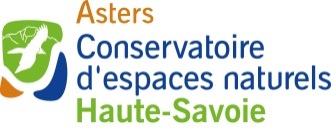 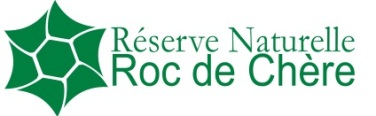 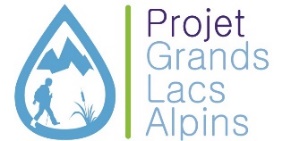 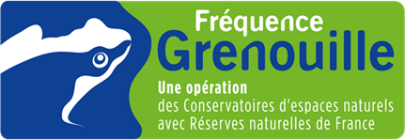 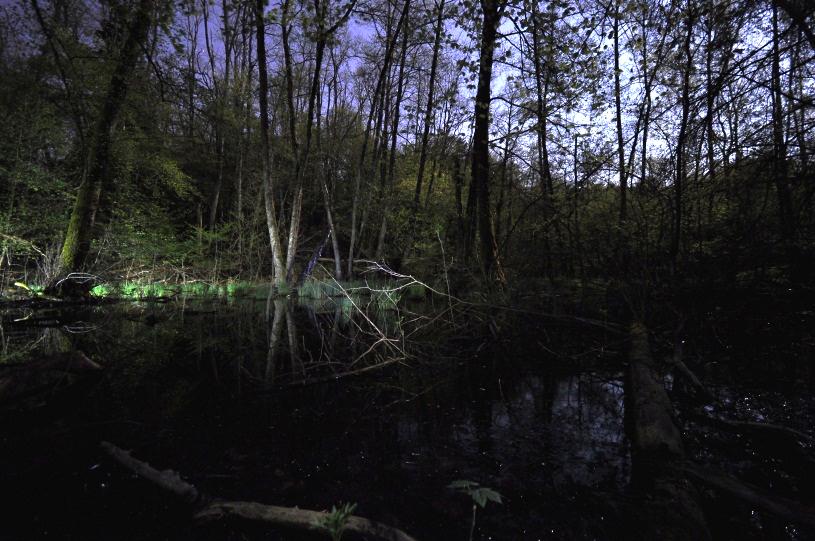 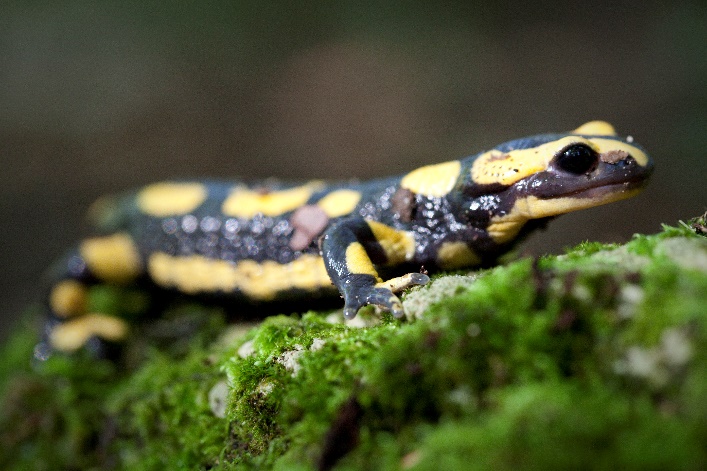 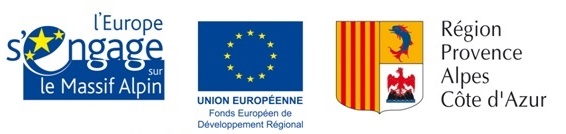 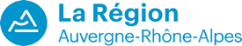 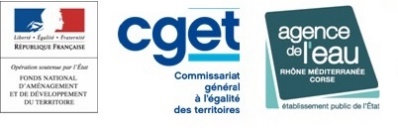 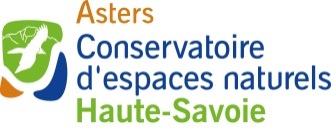 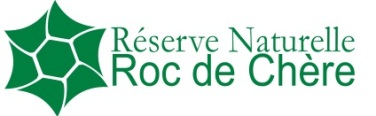 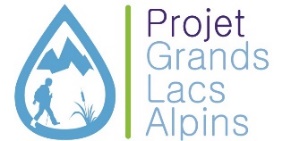 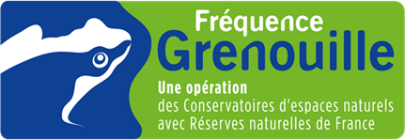 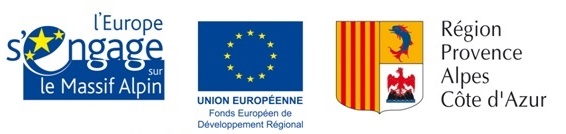 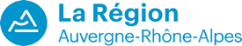 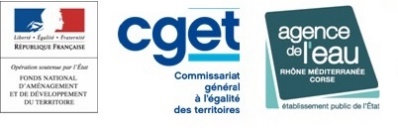 